Objectif : Travailler la logique et la compréhension d’un texte.Lis la description et entoure le bon objet :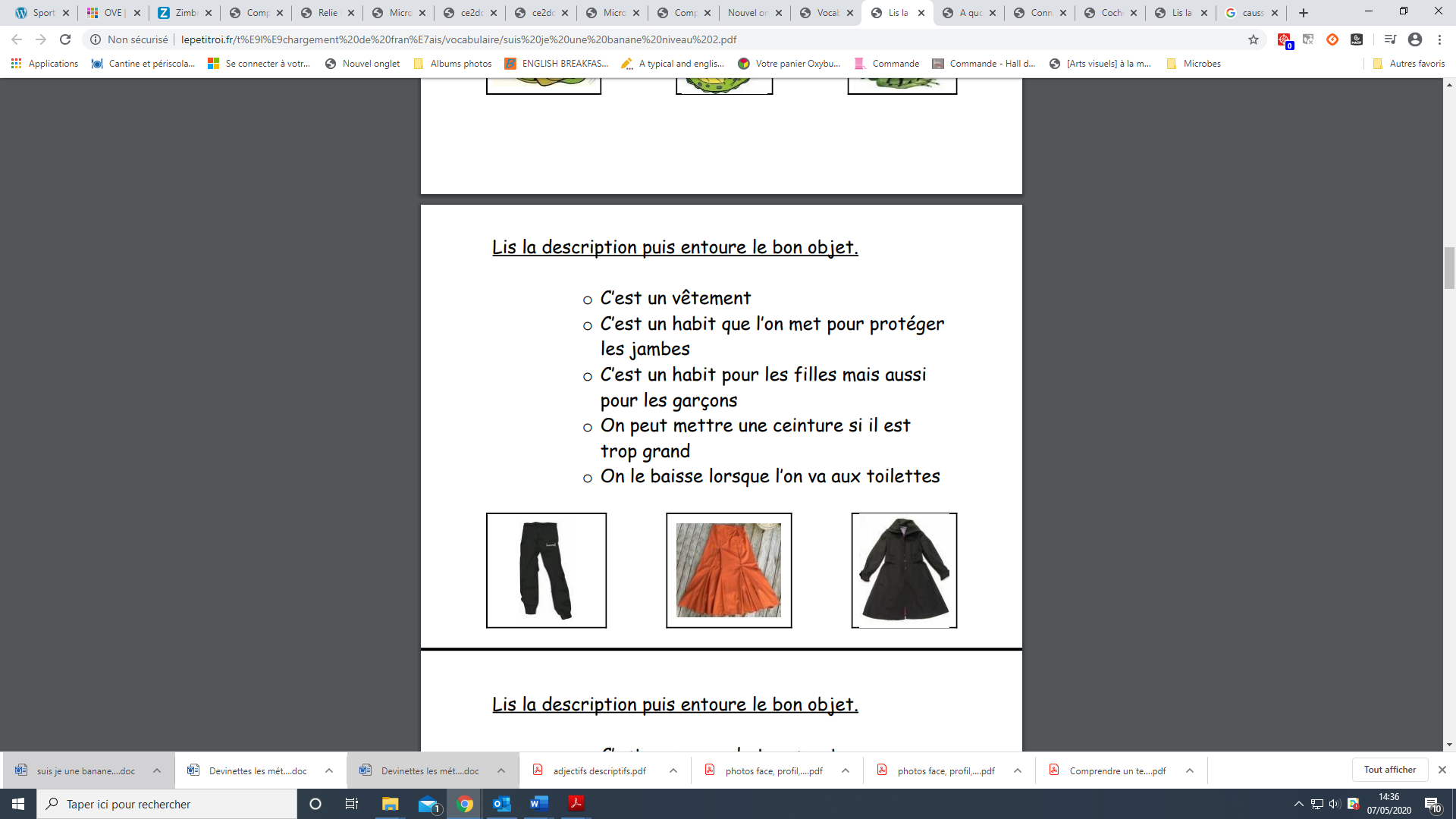 C’est ………………………………….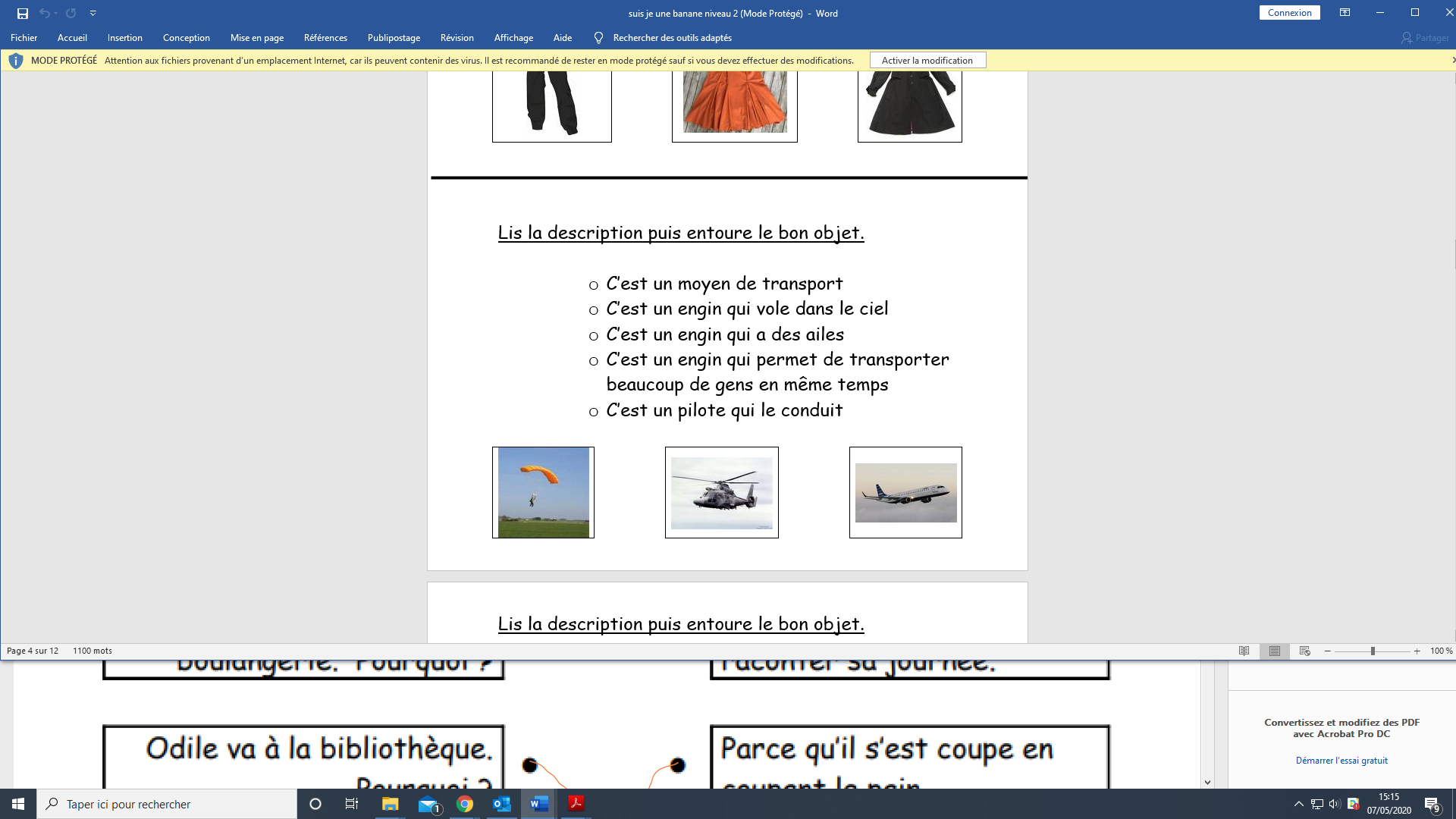 C’est ………………………………….Objectif : Travailler le lien de cause et de conséquence.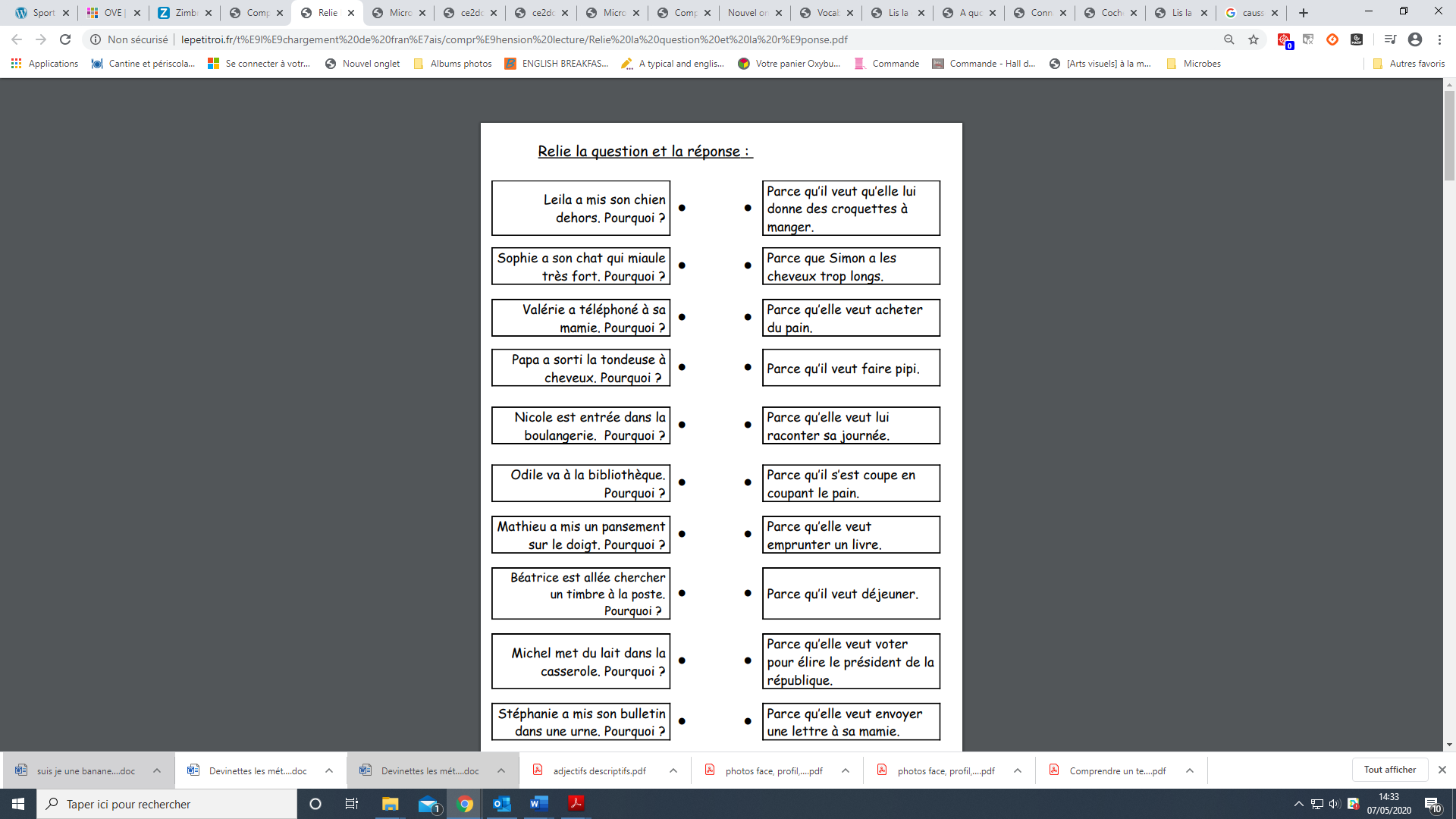 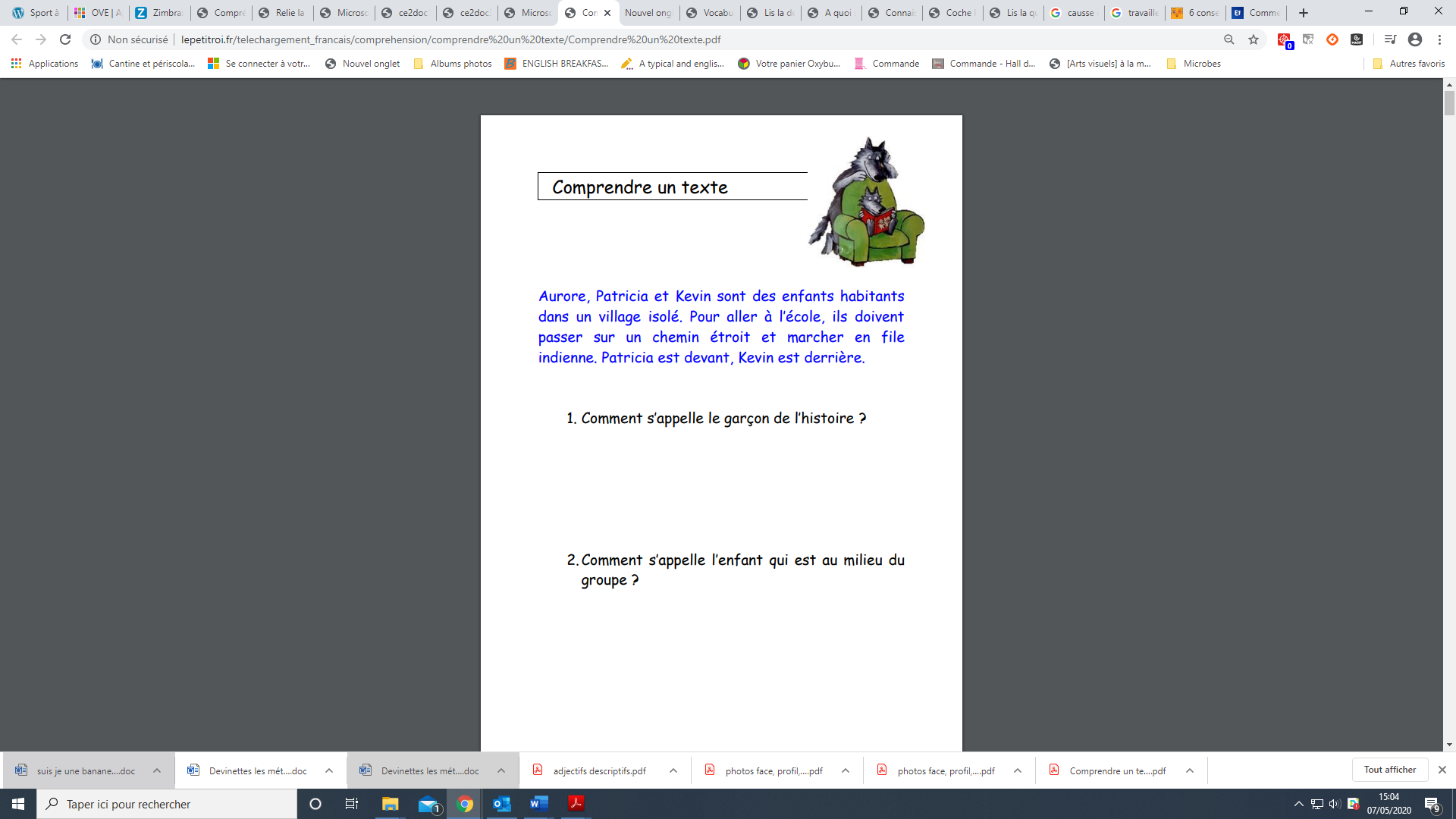 